                                                                                          28-09-2020 / 05-10-2020               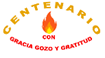 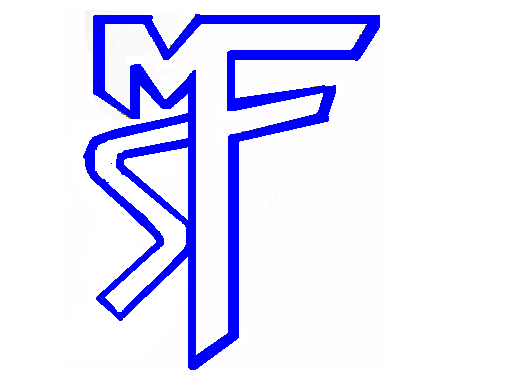     Colegio Sagrada Familia de Nazareth                                                                                                                                                                                                                Plan Pedagógico                                                      Tutorial para padres y apoderadosCurso                                                   Octavo    A  -  BAsignaturaArtes visualesObjetivoOA 1Crear trabajos visuales basados en las percepciones, sentimientos e ideas generadas a partir de la observación de manifestaciones estéticas referidas a diversidad cultural, género e íconos sociales, patrimoniales y contemporáneas.Material para utilizar en actividadesCuaderno de croquis, lápiz grafito, lápices de color, plumones.Hoja de block.Tutorial de actividades    Actividad  1                       Pop  artObserva atentamente el power point que adjunto.Recuerda:El Pop Art  incorpora elementos propios de la cultura popular. Los motivos publicitarios a menudo son retratados en representaciones artísticas.El Pop Art  favorece el acercamiento de la cultura a la masa.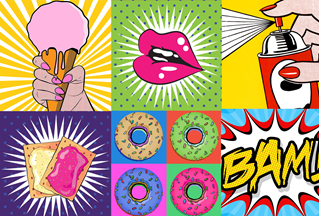         -   Importante es generar contraste de colores.Manos a la obra: en una hoja de block crea tu obra personal.No olvides enviar evidencia de tus trabajos a mi correo:  j.avalos@colegiosfnvalpo.clo  a mi whatsapp: +56948632456